AAPA 59th ANNUAL CONVENTION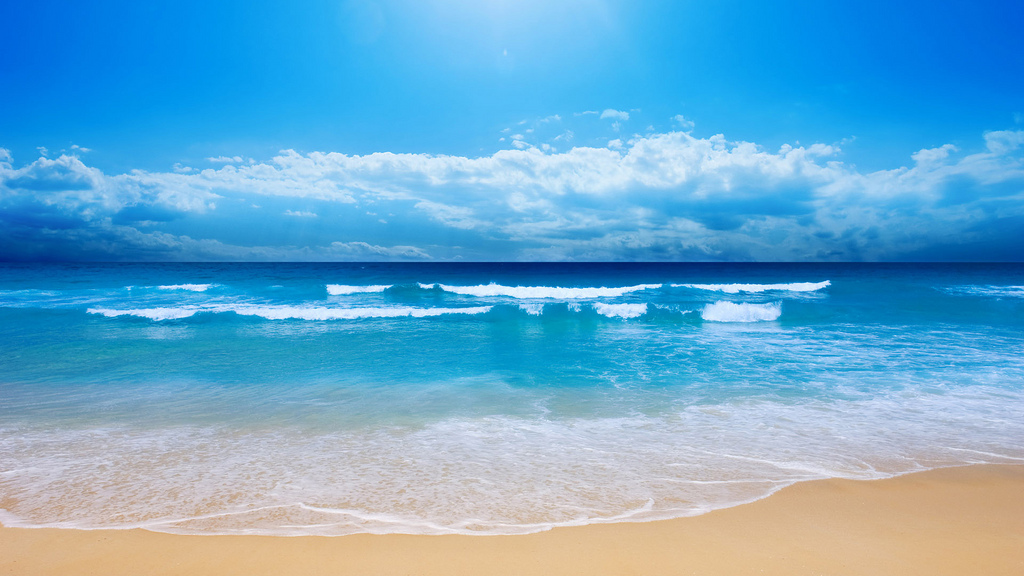 Sonesta ResortHilton Head Island, South CarolinaMay 17-20,2018Thursday – May 1712:00 p.m. - 6:00 p.m.   Registration –6:00 p.m.   – 7:30 p.m. 	 President’s Reception				Hospitality Suite Open-after dinner drinksFriday – May 186:30 a.m.   - 9:00 a.m.  Continental Breakfast –9:00 a.m.  -12:00 a.m. 	 General Business Session – 9:00 a.m. – 12:00 a.m. 	Ladies Breakfast/Event – 				Hospitality Suite Open- Snacks & Refreshments1:00 p.m. - 	Golf Tournament – Oyster Reef Golf ClubSaturday –May 196:30 a.m. - 9:00 a.m.  	Continental Breakfast – 				Hospitality Suite Open- Snacks & Refreshments6:30 p.m. – 7:00 p.m. 	 Reception – 7:00 p.m.-until		 Dinner –				Entertainment – Sunday – May 206:30 a.m. - 9:00 a.m.	Continental Breakfast – All Events are Resort Casual    